Cornhill Nursery – Drop off/Pick up Policy    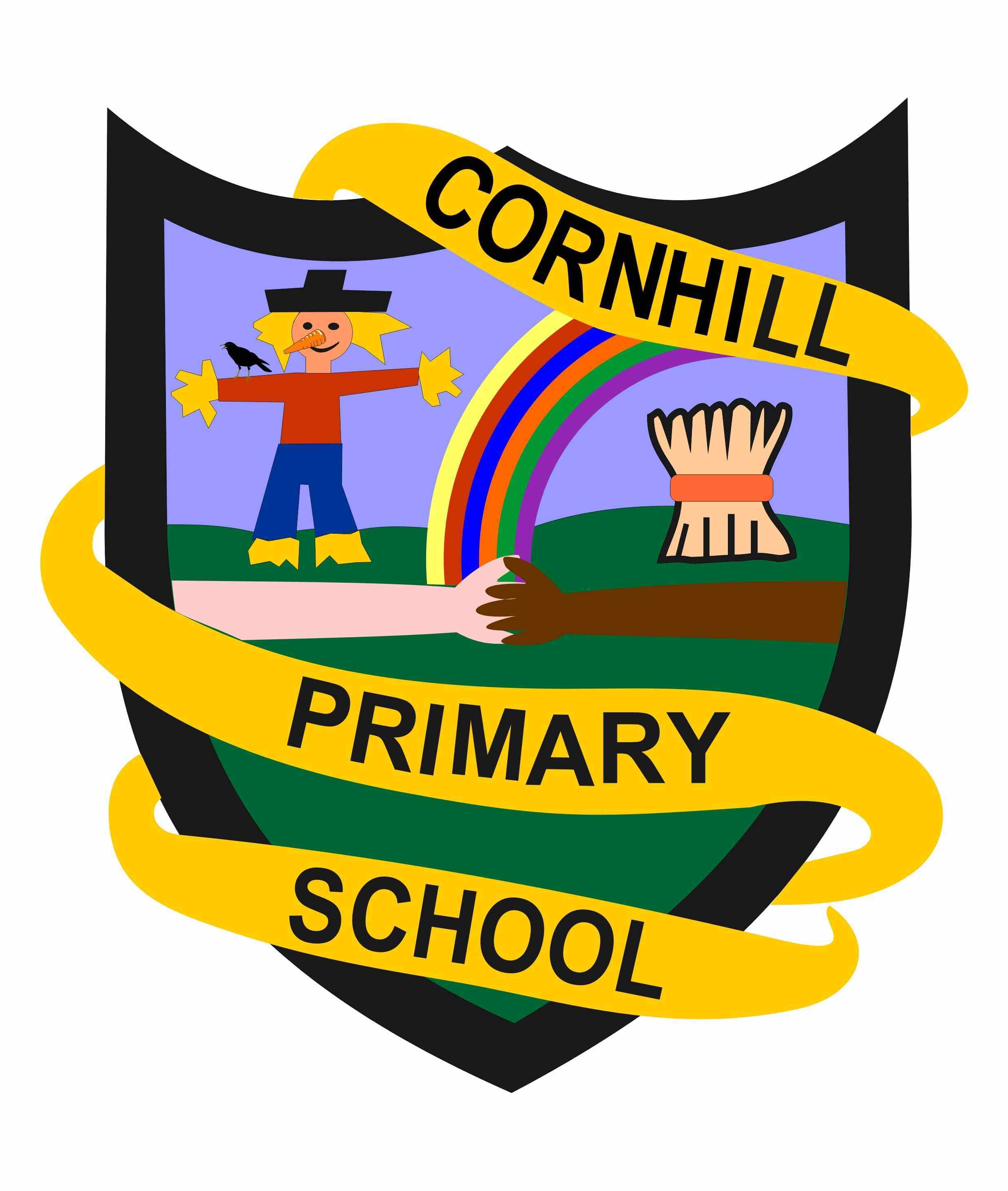 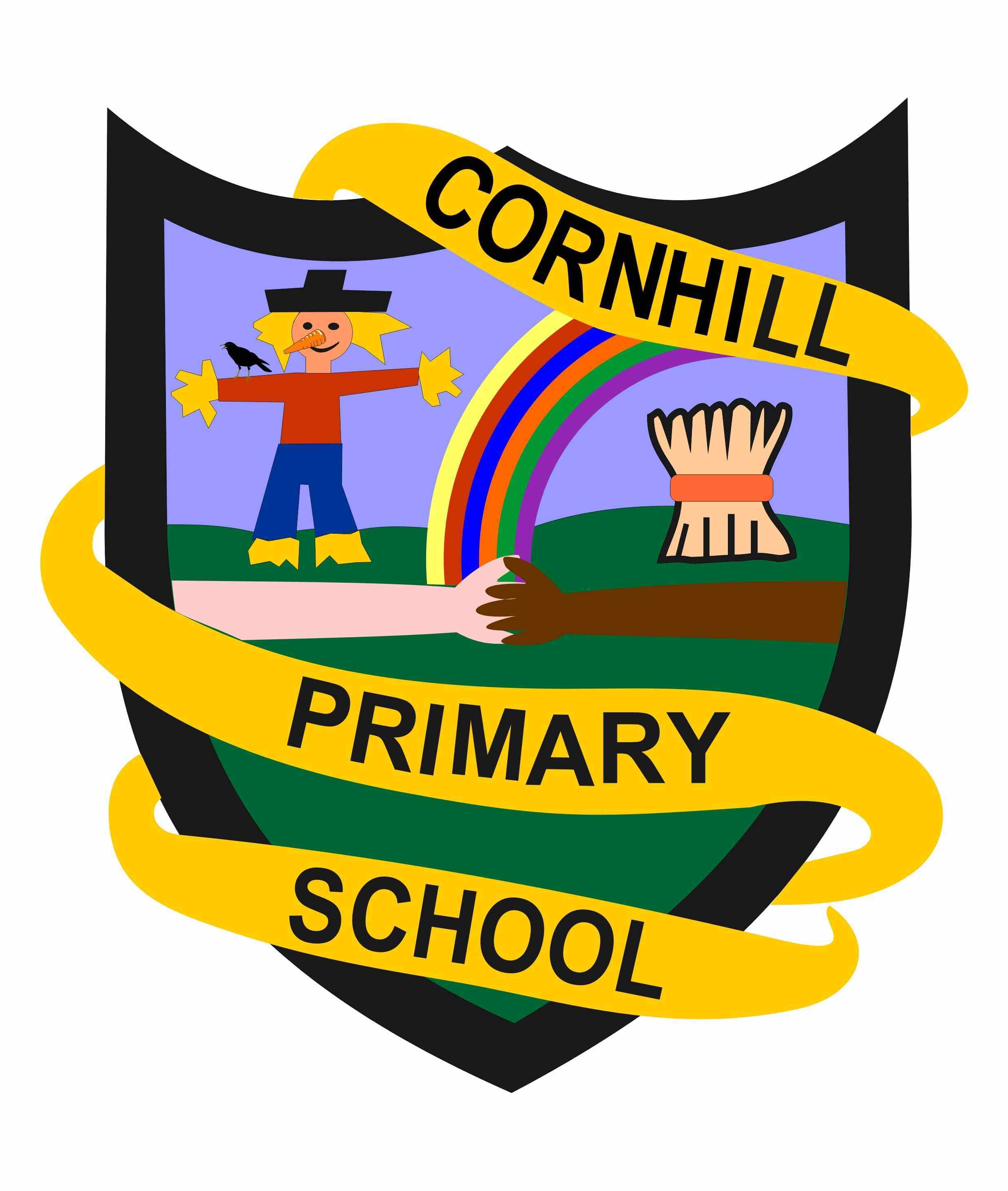 Whilst your child is in the Nursery’s care we shall do our utmost to provide a secure environment. The safety of the children is paramount, therefore it is very important that our procedures for drop off/collection of children are clearly known by all parents/carers and are adhered to.Please remember that these guidelines exist to protect you and your child, as well as nursery staff, and that the children’s well-being is always at the heart of the decisions we make.Security DoorPlease note that all Nursery doors are alarmed for the safety of the children.No access to the Main Nursery Doors will be granted outwith nursery session times unless in special circumstances and at the discretion of the nursery staff (ie Food delivery, open day, helpers leaving after a trip). If you require to pick up your child earlier than usual, or are late back to nursery, you must enter via the main school door.Drop off proceduresParents should enter via the security doors promptly, and exit by 8.55am/12.45pm when the alarm will be reactivated.Once children are changed and ready for nursery, parents/carers should take them to their relevant room and ensure that they are handed over to a member of staff.Only once the children have entered the room, parents/carers should sign the register and state who will be picking up. If required, parents/carers may add more than one name to the pick up section, if at that precise moment in time, they are cannot confirm exactly who will be collecting the child.If through the course of the morning/afternoon any changes have to be made to the stated pick-up arrangements, please phone the nursery to let them know asap and we can amend the register.If for some reason a parent/carer has not filled out who is to collect, we will contact them asap for confirmation and add this information to the register.Parents/Carers can use the drop off time to have a very brief chat with staff regarding their child, however if it is a bigger issue, we kindly ask that an appointment is made instead.Please inform staff of any issues regarding your child’s well-being that may be relevant to the day ahead.If your child has had an accident or injury away from the setting, please inform staff.Collection proceduresParents/Carers enter via the security door and wait at their child’s nursery class door.There will be a staff member on door duty for each nursery class and they will ensure you sign the register. Only then will they call out the child’s name and this gives the child permission to leave the gathering area.On some occasions the children will be playing in the outdoor area at home time, so instead will be signed out and called for from the nursery playground door.If someone other than the person specified on the sheet arrives to collect the child, it is our duty to make contact with the person who dropped off.  Even if a known family member arrives to pick up, for safety measures, if their name is not on the register, we must check for permission.If we cannot speak with the person who dropped off the child, we will phone a priority contact from the emergency phone numbers list.Please notify us of any changes in family circumstances which may affect permission to collect, particularly in the case of separated parents/carers.Please note that at any time, only persons over the age of 16 will be permitted to pick up your child from nursery.Late CollectionThere are always the odd occasions when a parent/carer is held up, or an emergency occurs and they are not able to collect a child on time, due to circumstances beyond their control. We are sympathetic to the circumstances that may arise and will always seek to support families and provide a safe and secure environment for an uncollected child.Should such a situation arise, please inform the school office asap to inform them.If no one turns up to collect the child and we have not had a notification from the parent/carer, we will phone a named person from your child’s emergency contact list.We will try the numbers several times but if we still have no success, the next step would be to advise the Social Services Reception Team.All lateness will be logged by nursery staff.Persistent LatenessParents/carers who are persistently late to drop off or pick-up will be expected to meet with the Principal Teacher to discuss any difficulties.We will always try our best to accommodate parents and support their circumstances wherever we can.Please ensure that all contact details are kept up to date for emergency purposes.Policy written April 2019 / Reviewed        ________________________                                                                      ________________________